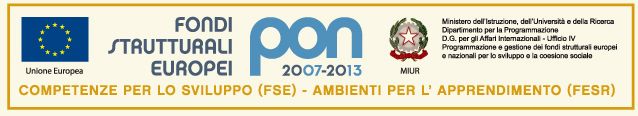 ISTITUTO COMPRENSIVO “Marconi-Oliva”- LOCOROTONDOPiazza Mitrano,30 - tel. e fax080-4311074 - Cod. Mec. BAIC83100B - C. F. 91108250720e-mail baic83100b@istruzione.it70010 LOCOROTONDO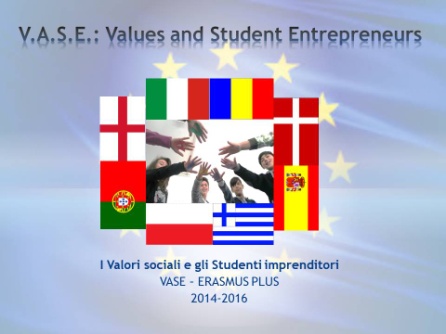 V.A.S.E. Values and Student EntrepreneursERASMUS PLUS 2014 -152014-1-ES01-KA201-003680_2Activity CHARTACTION OF THE PROJECT1.2 Person Responsible of the action1.3 Objectives1.4 Time required1.5 Human Resources 1.6 Brief description of the actionLocorotondo, 22 December 2014ITALIAN COORDINATORProf. Paola MasciulliTitle of the ActionTradition Day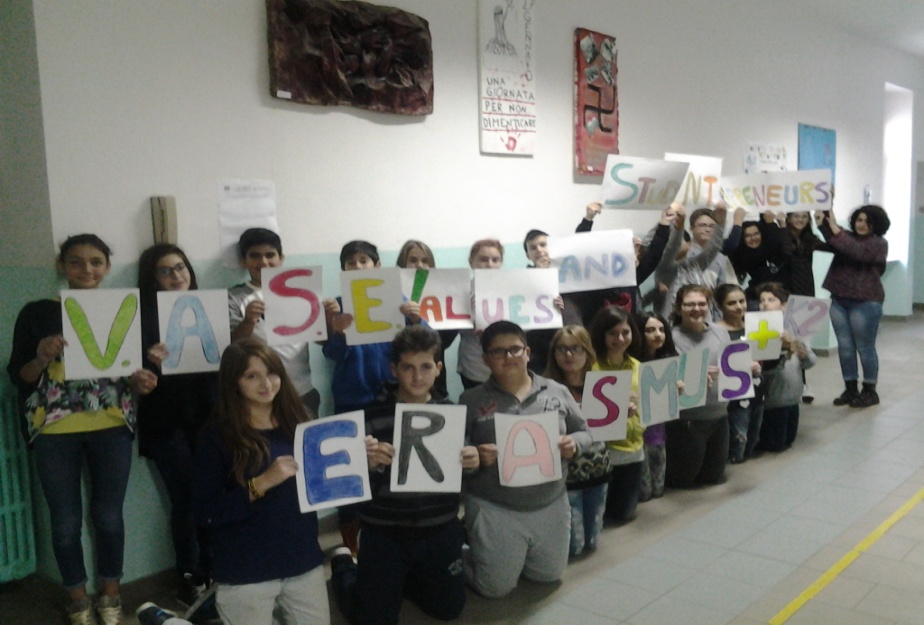 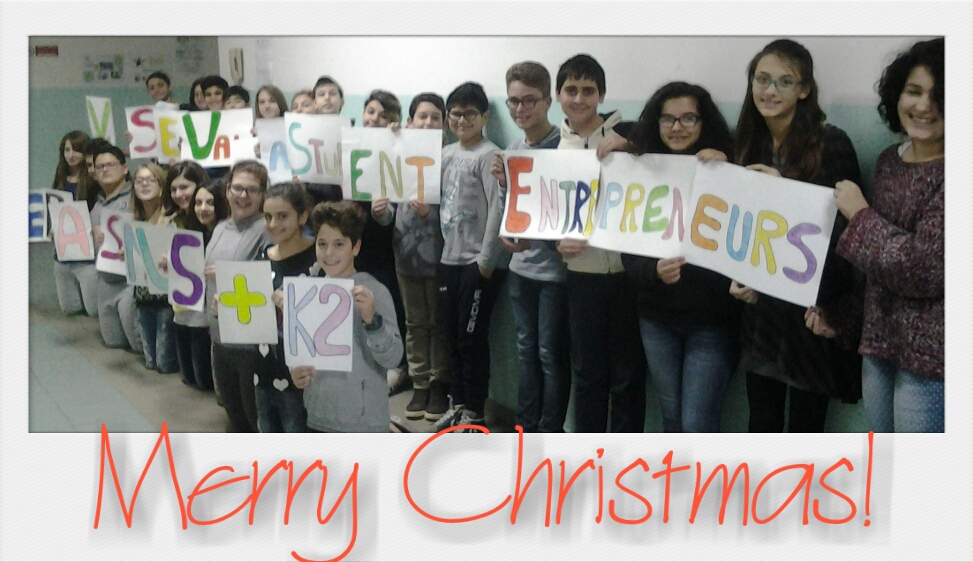 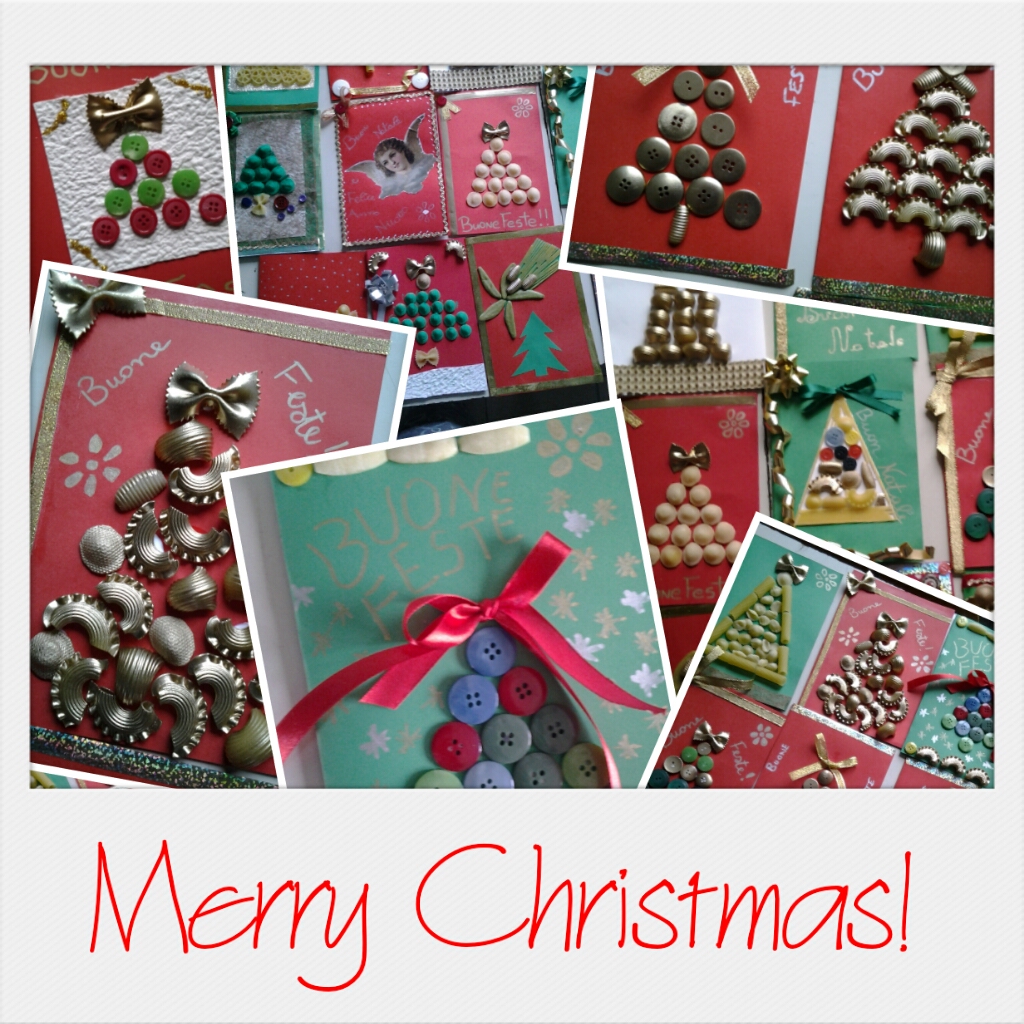 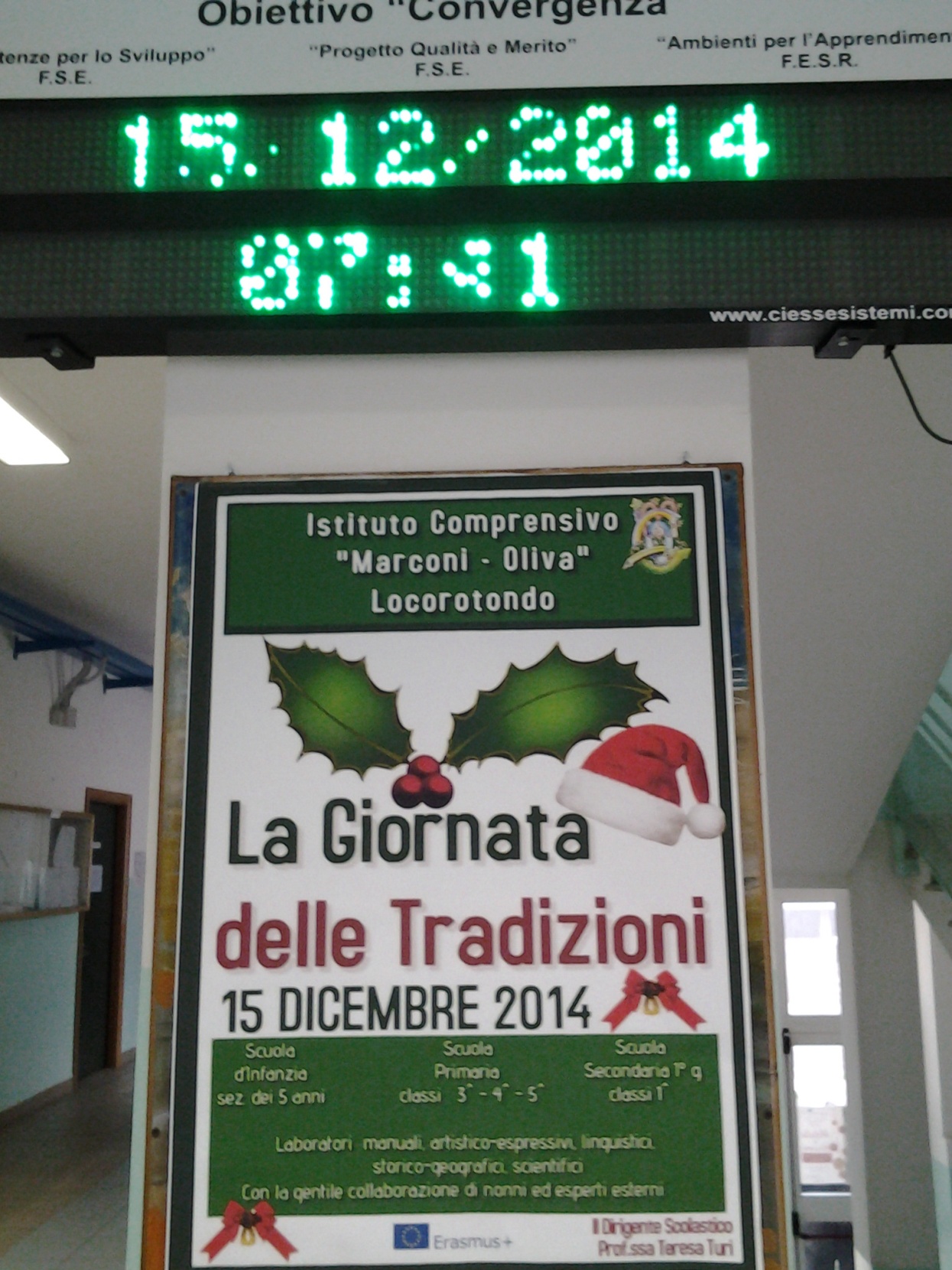 Prof.ssa Paola Masciulli (Italian coordinator) Increase awareness of universal values in the students, in order to share them and achieve a better relationship with themselves and with the othersEnhance a personal researchExperience and learn a variety of ways related to communication and self expressionShare experiences and emotions with other peopleLearn and understand local traditions Develop teamwork competencesAll the actions described have been implemented on 15 December 2014Anno 2014Anno 2015TeachersPhoto reportage of the event, diffusion and online uploading of the event: Paola MasciulliOrganisation and editing of the VASE Banner for the event: Paola MasciulliTot 4 hoursClassAll first classes of the secondary school and class 2F 2014-2015 2015-2016All students have been involved in the following workshops carried out by expert volunteers:Scented rhymes (recipes)My town traditionsChristmas in dialectChristmas Origami Sounds and songs from the local traditionsWeathers in Locorotondo in old sayingsDisplay of the outputs from the workshopsMaking of rhymes, Christmas cards, drawingsTraditional songs played by traditional instrumentsResearch on customs, habits and traditional believesAll actions have been photographed and filed. The students of the V.A.S.E. Erasmus + project have sponsored the event by making a very large project banner, by supporting the values of their town traditions and by recognizing their importance as fundamental basis to build a solid and reliable future. We live in a world where everything keeps changing rapidly and some important features of our cultures seem to fade away during this process. As one of the main objective of our project is to develop social values in our students, to foster entrepreneurship and to enhance creativity and innovation, our students have been challenged to face the importance of knowing past traditions in order to find new creative ways to move on, without losing the sense of being part of a specific culture and identity. All those activities listed above considered relevant and suitable for the implementation of the V.A.S.E. project have been uploaded online on the project  Facebook and blog sites. They will also be posted on the project Etwinning site and school website both in Italian and in English, including the making of Christmas cards made at school during the event.